附件3交通路线酒店名称：鸿腾三馆商务酒店（山大北路店）酒店地址：济南市历城区山大北路37号酒店电话：张欣  18888371227   0531-89000299 酒店位置图：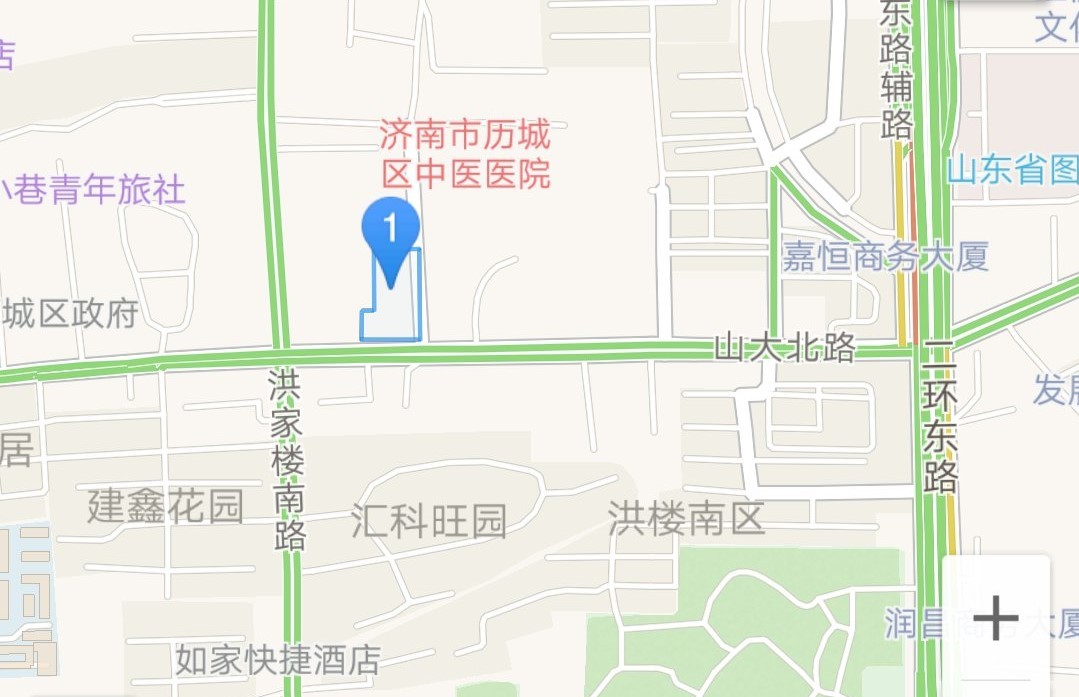 乘车路线：1、长途汽车总站：距离酒店约10公里，公交路线乘坐K107路至洪家楼南路下车沿洪家楼南路向北行200米右转沿山大北路向东行100米即是；乘出租车约25元。2、火车站：距离酒店约9公里，公交路线乘坐BRT-5号线/11路至洪家楼下车沿花园路向南500米即是；乘出租车约18元。3、济南西站：距离酒店约20公里，公交路线乘坐K910路至二环东路花园路沿花园路向西500米左转沿花园路再行500米即是；乘出租车约48元。4、济南遥墙机场：距离酒店约35公里，公交路线乘坐309路转K122路至二环东路花园路下车或乘坐309路转10路/K10路/307路/322路至洪家楼下车沿花园路向南500米即是，乘出租车约81元。